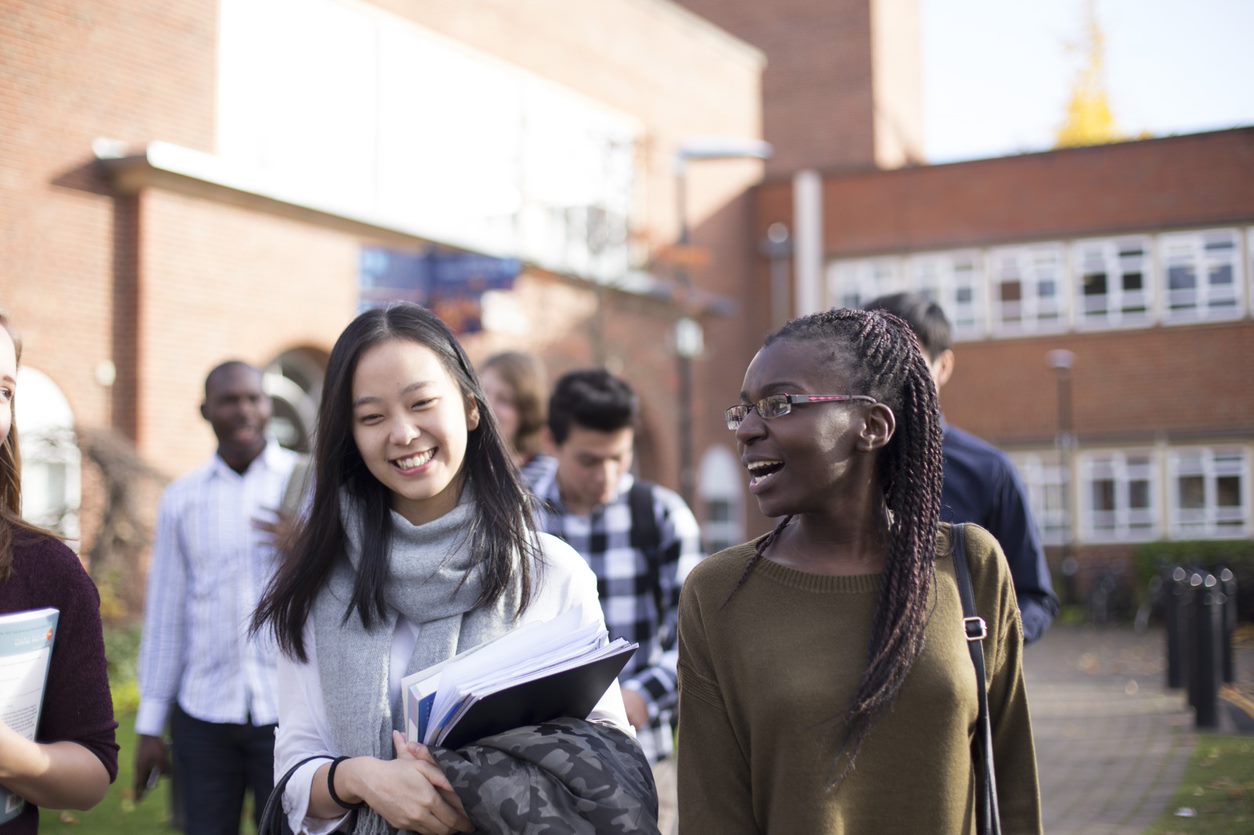 University of Worcester Inclusion Toolkit ContentsThis toolkit has been designed as a set of resources to support embedding inclusion across all aspects of learning and teaching at the University of Worcester. It is intended to provide guidance and supporting information for staff. From a learning and teaching perspective, this needs to be planned into the curriculum, facilitated and reflected in teaching practice.The toolkit is organised into sections. These include the following documents:Statement on inclusion at the University of WorcesterPrinciples and practices for inclusive learning, teaching and assessmentUnderstanding the legal and equality frameworkSelf-assessment inclusive practice checklist for course teamsIn addition, a series of guides have been produced that cover a range of activities to support learning and teaching. These have been mapped to the Areas of Activity dimension of the UK Professional Standards Framework (UKPSF).Each group of documents within the Inclusion Toolkit is linked to a specific element of the UKPSF, as identified by the letter / number combination in the title. These are listed below.UKPSF Area of Activity A1 – Design and plan learning activities and/or programmes of studyLinked to Core Knowledge K1, K2, K3, K4 and K6A1.1 Design inclusively: Being inclusive in designing and planning teaching and learning activities.A1.2 Design inclusively - Being inclusive in designing curriculum content A1.3 Design inclusively - Being inclusive in field tripsA1.4 Design inclusively - Being inclusive in module and course designA1.5 Design inclusively - Being inclusive in placementsA1.6 Design inclusively - Designing inclusive blended and online learning environmentsUKPSF Area of Activity A2 – Teach and / or support learningLinked to Core Knowledge K1, K2, K3, K4 and Professional Values V1, V2, V3A2.1 Teach inclusively - Being inclusive in lecturesA2.2 Teach inclusively - Being inclusive in small group teachingA2.3 Teach inclusively - Being inclusive in supervising postgraduate researchersA2.4 Teach inclusively - Being inclusive in laboratory practical sessionsA2.5 Teach inclusively - Being inclusive in supervising final year projects and dissertationsUKPSF Area of Activity A3 – Assess and give feedback to learnersLinked to Core Knowledge K6, Professional Values V1, V2, V3A3.1 Assess inclusively - Being inclusive in assessing work and giving feedbackA3.2 Assess inclusively - Being inclusive in designing assessmentsUKPSF Area of Activity A4 – Develop effective learning environments and approaches to student support and guidanceLinked to Core Knowledge K3, K4, Professional Values V1, V2A4.1 Being inclusive in personal academic tutoringA4.2 Creating inclusive learning and teaching environmentsWeblinks reviewed and updated: August 2022